Progress test 4		Math’s symbols & ComputingName: _________ 			Total scores: ____   (47/97%)Listen to the teacher explaining the diagram to her students and complete the diagram. (Infotech.St.b.Un.3.Task 5.)______________		6. ______________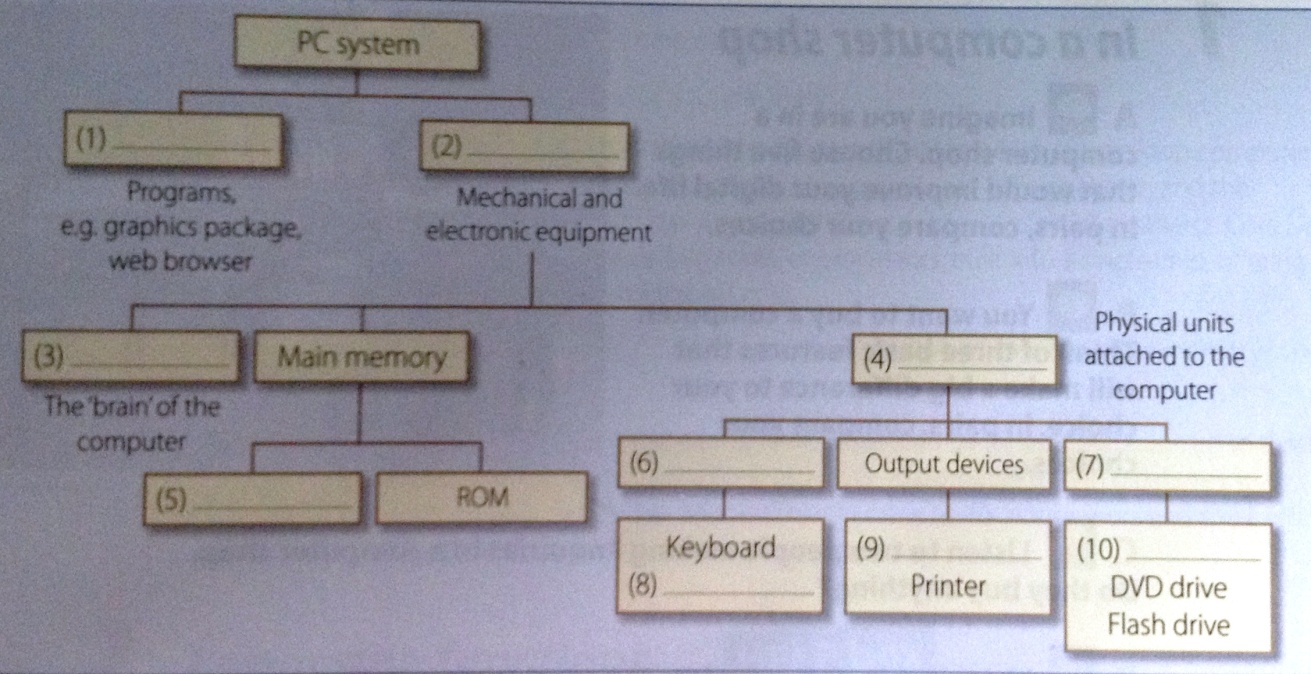 ______________		7. ____________________________		8. ____________________________		9. ____________________________		10. _____________		Rewrite the active sentences into passive ones.Korea made this engine.  ____________________________Students designed the car on computer with a GAD program. __________________________________________________Secretary put me through to Dr. Margulies very soon. __________________________________________A new virus infects computers for several minutes.__________________________________________Helen won’t sign the agreement.________________________She put away secret disks and papers.____________________Claude usually wins Maths’ competitions.__________________________________________________I’ll print out the report for tomorrow. _________________________________________________________	Put the verbs in brackets into passive form.This game ________________ (play) by people of all ages. My camera ___________ (steal) by someone two days ago. Networks _________________ (connect) via satellite. The letter ___________ (receive) last week. The book _____________ (devote) by me to my best friend.Many people__________ (rescue) by fire-fighters last night.The streets____________ (clean) by yardmen every day.The first telephone __________ (invent) by Antonio Meucci. I hope the bill _____________ (pay) by you next time.Complete the sentences.She reads her emails on the ……… of her computer.A small portable computer is a ……… Using a printer, you get a hard ……… .The information in your computer is on the ……… disk.I threw out the old mouse ………. . I need a new one.The … (•) is written above the line.The sign of approx. (≈) is read “is ………………… equal to”.10: 5 = 2 is read “ten divided ……… five is two”.This grouping sign ( ) is named …………… .The sign “… to 60” is read “……………..”.What do these abbreviations stand for?RAM – __________________________MHz – __________________________PC – ____________________________Mac OS – ________________________ROM – __________________________Fill in the verbs from the box in the correct form. Be careful there is an extra verb you don’t need to use.I have to wait for my computer to ______ on. It usually takes a couple of minutes to get it started. 2. I forgot my password and couldn’t ______ in to my account. 3. You have to ______ in the power cable to charge your laptop battery. 4. When you finish typing, make sure you _____ down the computer. 5. You need to ______ up the computer to get started with your presentation.Progress test 4		Math’s symbols & ComputingName: __________		Total scores: ____   (47/97%)Listen to the teacher explaining the diagram to her students and complete the diagram. (Infotech.St.b.Un.3.Task 5.)______________		6. ____________________________		7. ____________________________		8. ____________________________		9. ____________________________		10. _____________		Rewrite the active sentences into passive ones.People set up this church in 1737.______________________I attached these files to the email. _____________________The Japanese make these microchips._________________________________________________I will use Math’s symbols in my essay._______________________________________They don’t deliver the post on Sundays.________________________________________________His friend showed me an interesting I-Tech shop. ________________________________________________My nephew broke my scanner.________________________She easily picks up foreign languages._______________________________________Put the verbs in brackets into passive form.I __________ (ask) at the lesson yesterday. The vehicle ___________ (test) at the track next week.  GPS __________ (develop) in the 1970s as a military navigation system.The exams generally __________ (mark) by two examiners.We ________ always ________ (wake) by the alarm.My laptop __________ (fix) tomorrow.A serious error (find) _________ in the program.Radio waves (discover) _______ in 1887 by Heinrich Hertz.In the near future, the Internet and other IT devices ___________ (introduce) into cars.Complete the sentences.The sign (∴) is named the sing of …………… . The enclosing sing { } is read as …………. .The sign (≠) is read “is ………… to”.This symbol (>) is read “is …………… than”.If your printer is on, can you do some …………… .You can keep a copy of information from your computer on a ….…I type information using the ………… .The brain of the computer is …………… .The CPU, modem, CD-ROM and hard disk are inside the ……….………. include storage device and input / output devices.What do these abbreviations stand for?GB – ____________________________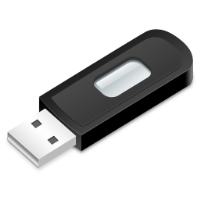 CD-ROM – _______________________BIOS – ___________________________Unix OS – ________________________ROM – ___________________________Fill in the verbs from the box in the correct form. Be careful there is an extra verb you don’t need to use.I _____ on to my bank account to check my balance. 2. His scanner didn’t work because he forgot to _____ it in to a socket. 3. If you want to _____ out the document, boot up the computer. 4. When my PC _____ down I had to reboot it to go on working. 5. If you want to get into the club, _____ in your personal code.log          turn         shut          plug         power         printlog           turn         print        type          go          plug       